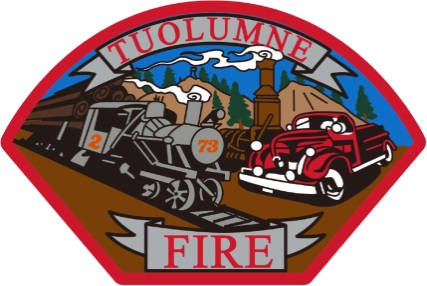 TUOLUMNE FIRE DISTRICT18690 MAIN STREETTUOLUMNE, CA 95379(209) 928-4505FAX (209) 928-9723BOARD OF DIRECTORS MEETING MINUTESAugust 19, 2019 @ 600p.m.Public Forum     NoneApproval of Previous Minutes – June 10, 2019     July 8, 2019 meeting cancelledDarlene Hutchins made a motion to approve the previous Minutes.Brian Bell seconded the motion.Vote was 3/0 – 2 Absent    Motion carriedAcknowledgements	NoneNew BusinessVFA application approved for funding – OhlerThis is a 50/50 Grant and approval allows the purchase of equipment.Resolution #19-01-VFA Signatory Authorization - WellsApproval to authorize Chief Ohler as signator on the VFA Grant.Brian Bell made a motion to approve Resolution #19-01.			Darlene Hutchins seconded the motion.		Vote was 3/0 – 2 Absent    Motion carriedCAL FIRE FFP Program – OHLERThis Fire Fighter Property Program enables the District to purchase excess property from the State of California and the Dept. of Forestry & Fire Protection (CAL FIRE).4.	Resolution #19-02-FFP Signatory Authorization - WellsAuthorizes Chief Ohler to purchase used property from the State of California and the Dept. of Forestry & Fire Protection (CAL FIRE).Brian Bell made a motion to approve Resolution #19-02.Adam Artzer seconded the motion.Vote was 3/0 – 2 Absent    Motion carried5.	Discussion: Employee Social Security Coverage - OhlerChief Ohler explained that Auditor/Controller Debi Bautista is working to correct the problem that TFD has been paying into the CalPERS Unfunded part of our plan and also the two employees, Chief Ohler and Capt. Santi, have been paying into Social Security.  Since double payment should not be made, Debi has stated she will continue to work on this until it is corrected and the previous payments paid into CalPERS, will be refunded.6.	Discussion: Fire Study – OhlerOngoing research into the Fire Study is needed to determine which direction we should go as a result of this study.Chief Ohler met with several local Fire Chiefs to discuss a possible joint Intern Program or County wide Intern Program.Since TFD is very short staffed at this time, he will be going to the Columbia College Fire Academy to recruit new Interns.Old BusinessCSD Ad hoc Committee Report	The committee met on 8/6/19 to review and discuss the CSD’s proposed budget. They will be attending the Community Meeting that will be held in the theater at Summerville High School on 8/27/19 @ 6:00p.m. and report back to the Board at the next meeting.Department Report – OhlerChief Ohler reviewed all the items on his Department Report.Administration Report – Wells10 certified letters have been sent to local residents, who were previously sent Fire Inspection Notices, informing them that the required work had not been done around their homes and they still needed to complete it in order to bring their property into compliance with PRC 4291.Review of the Payroll Report, Organization Budget Status Report, & Warrant RequisitionsAll reports were reviewed, approved, and signed.           Warrant Requisitions	June, 2019  =  $6,473.92  July, 2019 =  $5,070.66Meeting Adjourned @ 7:21p.m.Next Meeting:  Monday, September 9, 2019 @ 6:00p.m.Minutes respectfully submitted by:  Marcie Wells, T.F.D. Office ManagerCall to Order        The meeting was called to order at 5:58 p.m. by Adam Artzer, Vice Chair.Call to Order        The meeting was called to order at 5:58 p.m. by Adam Artzer, Vice Chair.Call to Order        The meeting was called to order at 5:58 p.m. by Adam Artzer, Vice Chair.Roll CallOthers present:Adam Artzer Vice Chair, Darlene Hutchins, Secretary,Brian Bell, Director – DirectorABSENT: Brian Machado, Board Chair and Tony Krieg, Treasurer Nicholas Ohler, Chief   -  Marcie Wells, Office Manager